Add a Group of SponsorsSelect "Sponsors" on the "My Bookshare" page, then select the "Upload Roster” icon.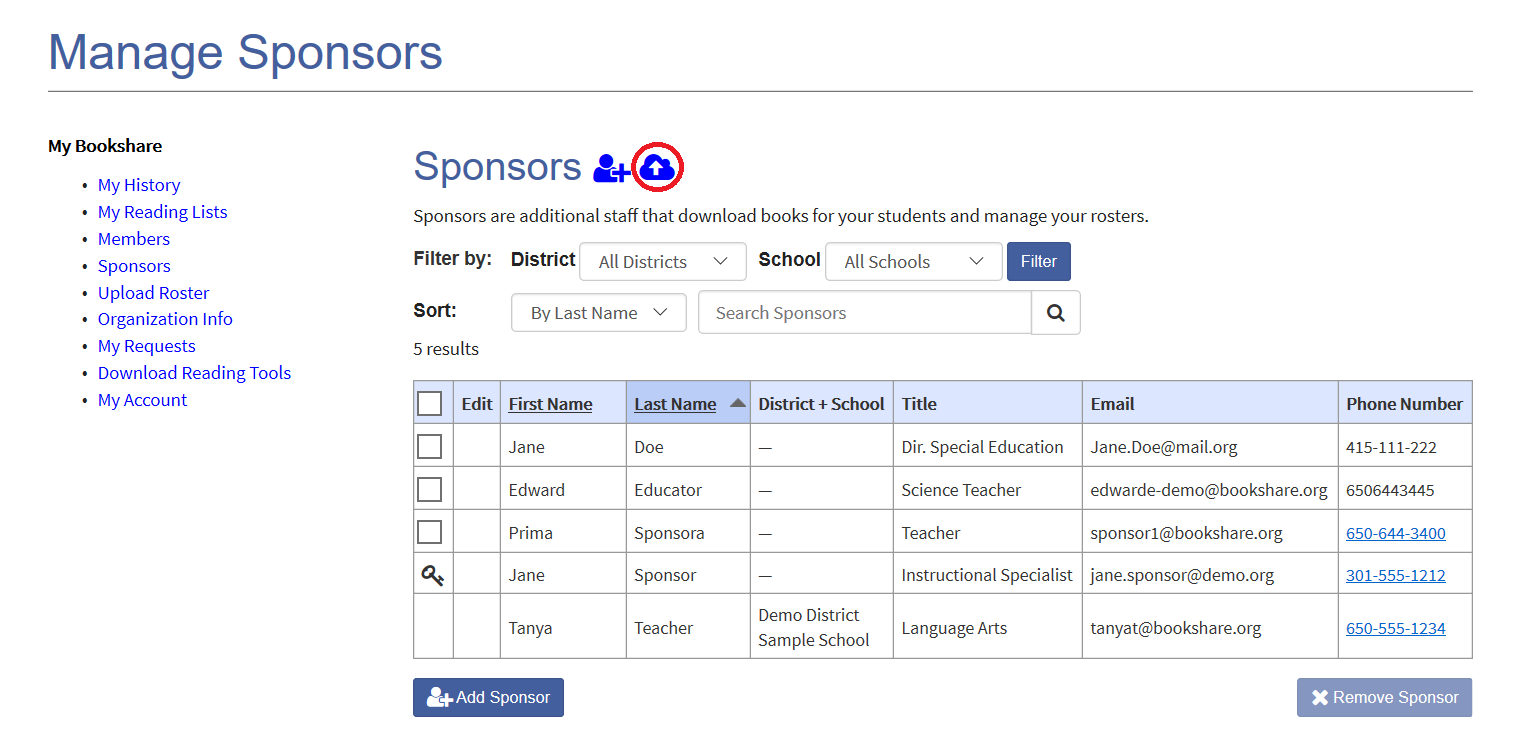 Download the “New Member/Sponsor Roster Template”.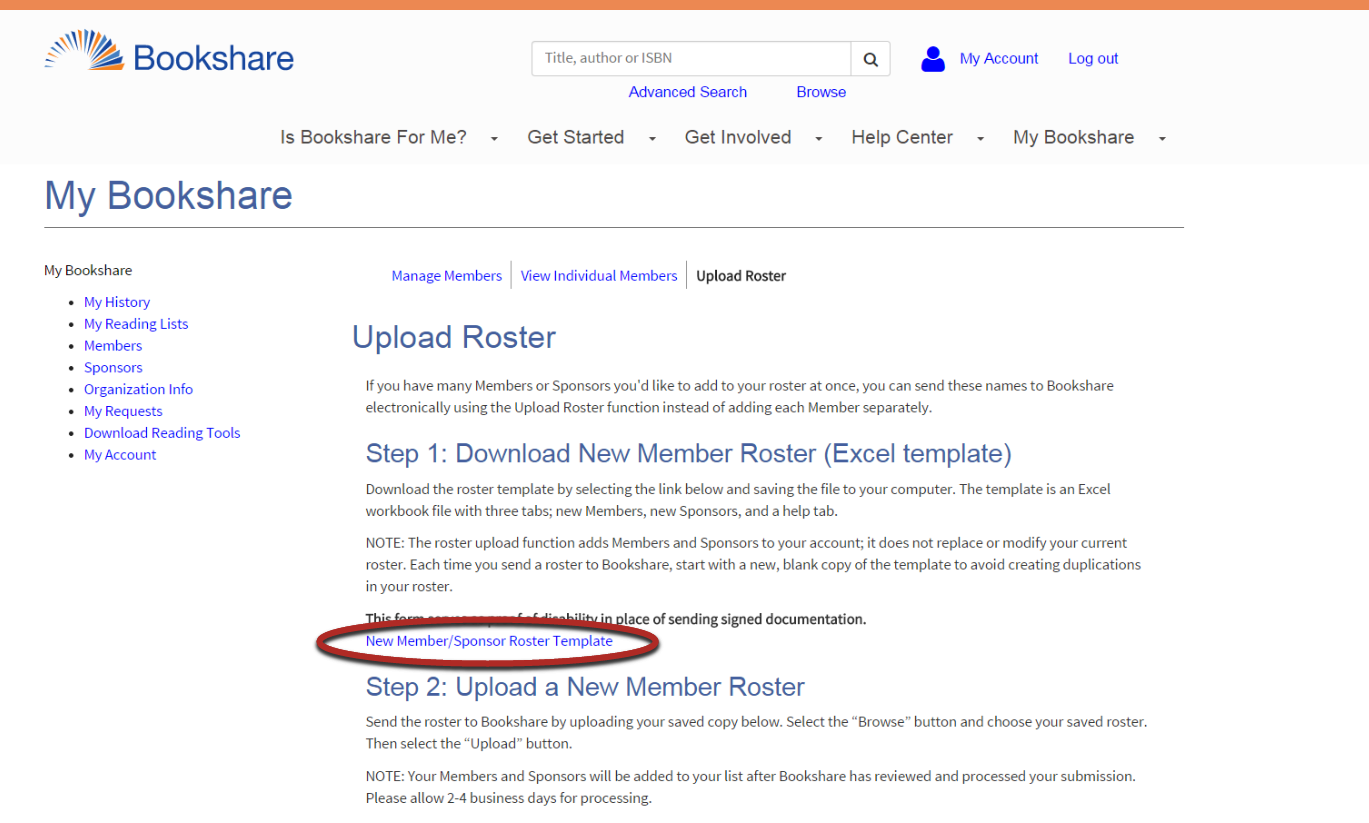 The Template has three tabs: “Members”, “Sponsors”, and a “Help” tab. Select “Sponsor Roster” and enter names and information.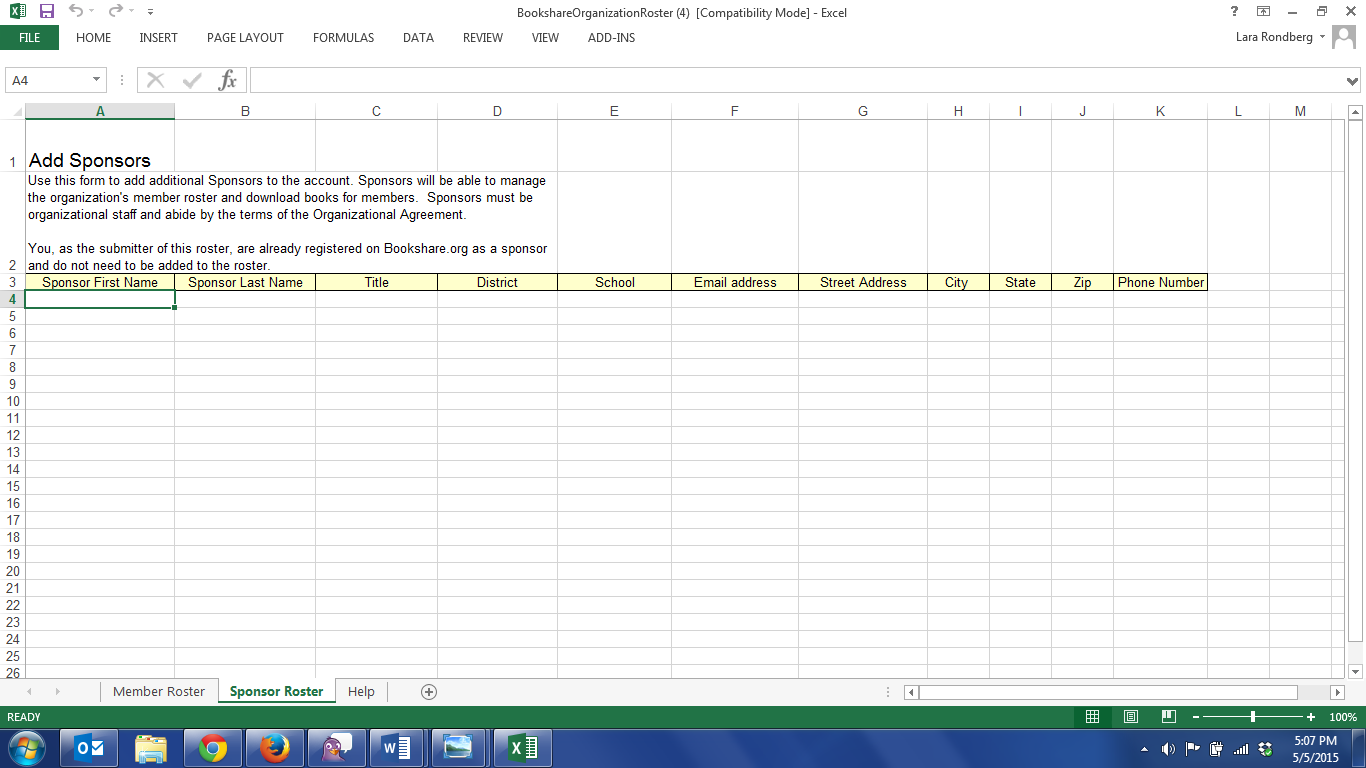 Save and upload the file.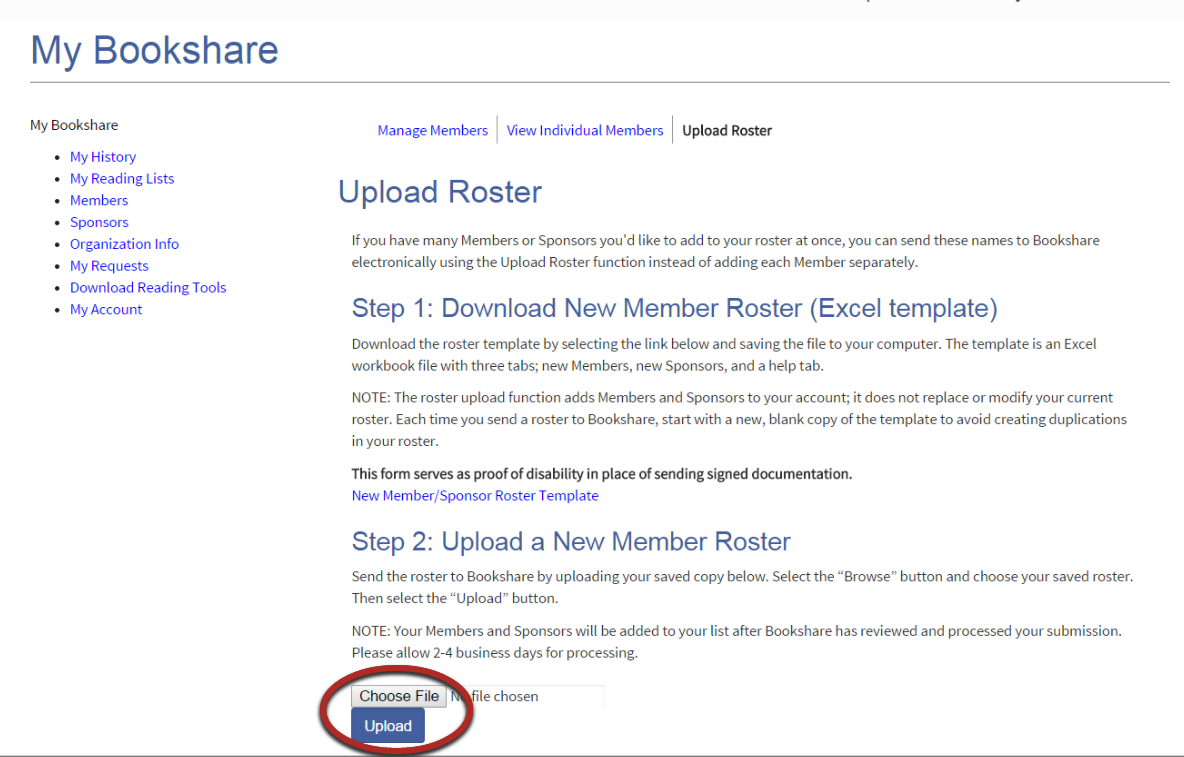 Note: Sponsors will be added to your roster in 2-4 business days.